  CORNILO RIDING CLIENT REGISTRATION FORM 2023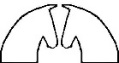 